Semaine du 22 au 26 janvier 2018Nous avons fabriqué des galettes des rois, voici la recette .Nous nous faut les ingrédients suivants :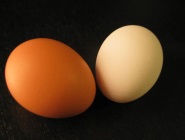 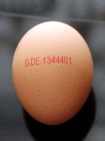 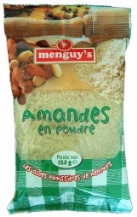 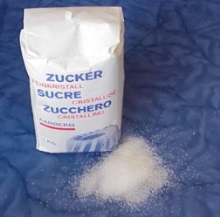 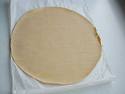 3 œufs,    100g  de beurre,     100g de poudre d’amandes,  100g de sucre en poudre,   2 ronds de pâte feuilletée 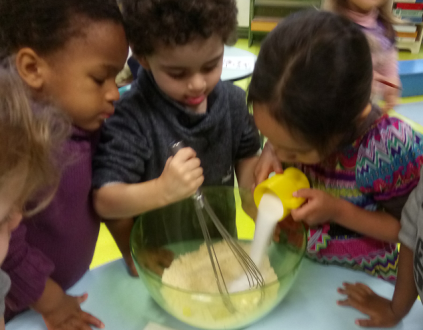 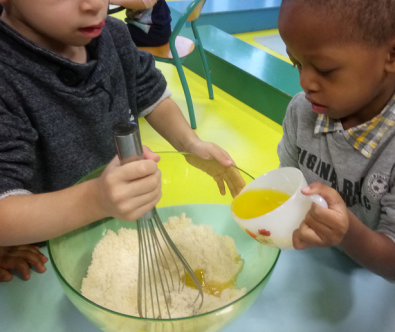 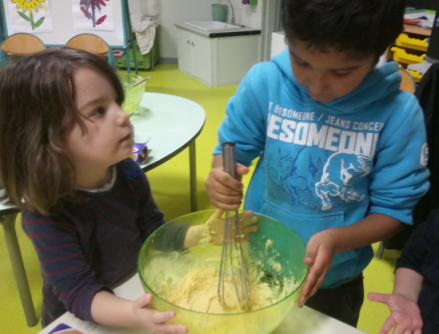 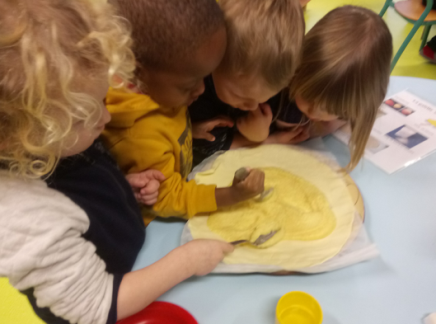 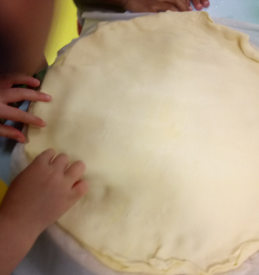 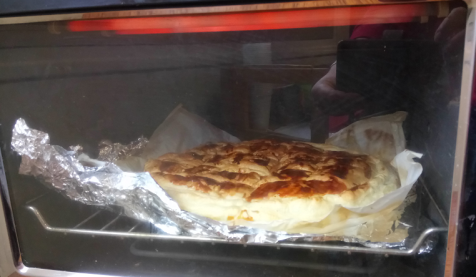 Trace un quadrillage et peins la galette avec le 3ème œuf battu.   Fais cuire environ 35 minutes à four chaud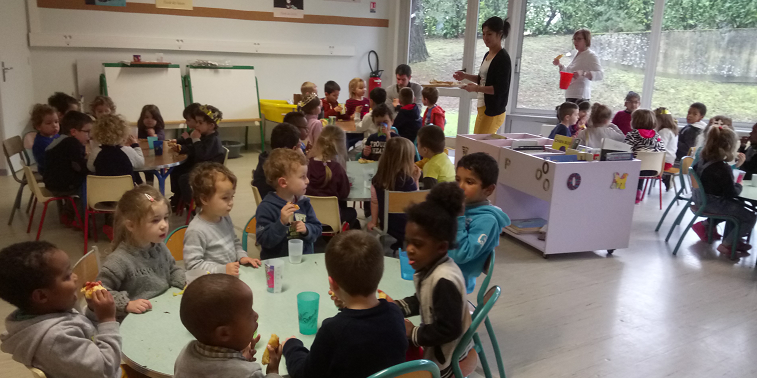 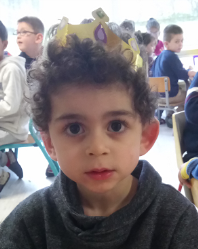 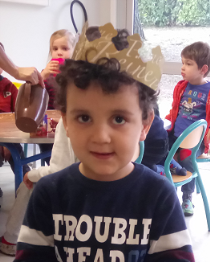 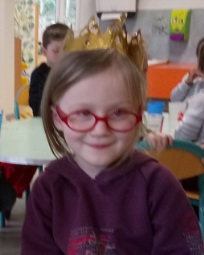 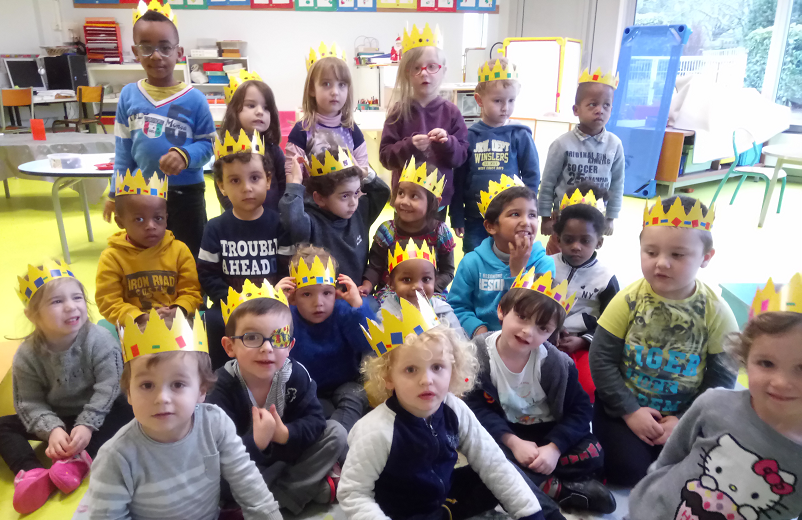 